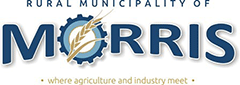 Rural Municipality of Morris
Meeting Minutes
Council Meeting July 10, 2019 - 09:00 AMMinutes of the RM of Morris Council Meeting held on July 10, 2019, commencing at 9:00 a.m., in the RM of Morris Council Chambers. Reeve, Ralph Groening and Councillors Rick Giesbrecht, Mervin Dueck, Barry Fraese, Stan Siemens, Shane Kroeker and Scott Siemens, were present, with Reeve Groening in the Chair. CAO, Larry Driedger, Public Works Manager, Paul Robert, Building Inspector/Fire Chief, Trevor Dackow, and Recording Officer, Kimberley Robert, were also present at the meeting.Minutes of the RM of Morris Council Meeting held on July 10, 2019, commencing at 9:00 a.m., in the RM of Morris Council Chambers. Reeve, Ralph Groening and Councillors Rick Giesbrecht, Mervin Dueck, Barry Fraese, Stan Siemens, Shane Kroeker and Scott Siemens, were present, with Reeve Groening in the Chair. CAO, Larry Driedger, Public Works Manager, Paul Robert, Building Inspector/Fire Chief, Trevor Dackow, and Recording Officer, Kimberley Robert, were also present at the meeting.1Agenda1.1Agenda Additions: None1.2Adoption of Agenda
 2019-145
 Shane Kroeker
 Stan SiemensBE IT RESOLVED THAT the July 10, 2019, Council Agenda be adopted as presented.CARRIED2Council Minutes2.1Business Arising From Previous Minutes: None2.2Previous Council Minutes
 2019-146
 Mervin Dueck
 Rick GiesbrechtBE IT RESOLVED THAT the minutes of a meeting that was held on June 12, 2019, be adopted as presented.CARRIED3Finance/Personnel3.1Cheque Listing and Employee Earnings
 2019-147
 Rick Giesbrecht
 Mervin DueckBE IT RESOLVED THAT the RM of Morris Council approve the accounts as presented from cheque number 201900858 to 201901018 totalling $998,522.70.

AND FURTHER BE IT RESOLVED THAT we approve the payroll earnings as presented.CARRIED3.2RM of Morris Financial Statements - June 2019
 2019-148
 Mervin Dueck
 Stan SiemensBE IT RESOLVED THAT the RM of Morris Council adopt the June 2019, Financial Statements as presented.CARRIED4Public Hearings:  None5Delegations: None6Action Correspondence:  None7Reports7.1Reeve Report - May & June 2019RM of Morris Council reviewed the Reeve Reports.7.2Building Permit Value Report & 2019 Building Permit Listing - AdministrationRM of Morris Council reviewed the Building Permit Value Report and the 2019 Building Permit Listing as provided by the Administration Office.7.3Building Inspector/Fire Chief ReportRM of Morris Council reviewed the Building Inspector/Fire Chief Report. Mr. Dackow also reported to Council that there were two additional emergency calls since the submission of his report. 7.4Public Works Manager ReportDitching:Almost 11 miles doneRoads:Dust Control has been completed as of July 2ndRosenort and Lowe Farm Streets had crack filling doneRoadside mowing is moving along pretty goodUrban:Working on the old south dyke storm sewer in RosenortStill need to go finish up the storm drains and seed grass in Aubigny Utility:Rosenort lift station was repaired on July 2ndAdditions:Eagle Edge Exteriors will be looking at the Sperling arena to give a price for eavestroughsThe Lowe Farm mainline and hydrant valve replacement will take place at the Public Works Manager's discretion8InformationThe RM of Morris Council reviewed the following information.
 8.1CAO Meeting Highlights - June 20, 2019The CAO advised the RM of Morris Council that the big point of the discussion was effective communication. The CAO recommends looking into an alert notification system to update residents in case of emergencies.8.2Rosenort Chamber Meeting Minutes - June 26, 20198.3Valley Regional Library Meeting Minutes - June 10, 2019 & Financial Statements and Audit Results - December 31, 20188.4Morris & District Centennial Museum Inc. - Meeting Minutes, June 19, 20198.5Prairie Rose School Division Pulse & Board Meeting Highlights - June 10, 2019 & June 17, 20198.6Red River Valley School Division Meeting Minutes - May 6, 2019 & May 27, 20198.7RM of Morris Board of Revision Public Notice8.8Manitoba Good Roads Association Newsletter - June 20198.9Proposal to Subdivide - 4152-19-7832 - William Thiessen & Lucille Thiessen - Certificate of Approval8.10Proposal to Subdivide - 4152-19-7852 - 3103714 Manitoba Ltd. - Conditional Approval8.11Proposal to Subdivide - 4152-19-7803 -Karl James Bergman & Angela Dawn -Bergman - Certificate of Approval8.12RM of Macdonald Notice of Public Hearings - July 29, 2019 & August 13, 20198.132019 Climate Change Conference & FCM Gala Dinner - InviteThe Reeve encouraged members to attend. Will try to send a group of four to attend.9Other Business9.1Proposal to Subdivide - 4152-19-7853, Lot 1, Plan 17955 NE 1/4 31-4-1E, Joseph Ashley Friesen & Brooke Allison Friesen - Roll Number 188200- Tabled Resolution Item 6.2, June 12, 2019, Council Meeting
 2019-149
 Mervin Dueck
 Rick GiesbrechtBE IT RESOLVED THAT Resolution No. 2019-134 be removed from the table in order to address the matter.CARRIED9.2Tabled Resolution No. 2019-134: Proposal to Subdivide 4152-19-7853 - Lot 1, Plan 17955 NE 1/4 31-4-1E, Joseph Ashley Friesen & Brooke Allison Friesen
 2019-134
 Shane Kroeker
 Barry FraeseBE IT RESOLVED THAT the RM of Morris Council approve the application for subdivision no. 4152-19-7853, subject to the property owner being responsible for the following:Any and all costs related to the installation of any additional access driveways and roadways that will be required as a result of this subdivision;Installation of any water, utility, sewer or other infrastructure, which may be required;Enter into a Development Agreement with the RM of Morris.CARRIED9.3By-law 1746/2019, Being a By-law to Establish the Maximum Speed Limit on a Highway or Portion of a Highway Under the Responsible Traffic Authority's Jurisdiction - First Reading
 2019-150
 Barry Fraese
 Shane KroekerTHEREFORE BE IT RESOLVED THAT By-law 1746/2019, being a by-law to establish the maximum speed limit on a highway or portion of a highway under the responsible traffic authority's jurisdiction, be given first reading.CARRIED9.4Animal Control Remuneration
 2019-151
 Barry Fraese
 Rick GiesbrechtBE IT RESOLVED THAT the RM of Morris Council increase the remuneration rate for animal control services effective August 1, 2019, as follows:​​CARRIED9.5In Camera - Personnel Discussion
 2019-152
 Shane Kroeker
 Barry FraeseBE IT RESOLVED THAT the RM of Morris Council go in-camera for discussion.CARRIED9.6Out of Camera
 2019-153
 Scott Siemens
 Rick GiesbrechtBE IT RESOLVED THAT the RM of Morris Council go back into open meeting.CARRIED9.7By-law 1732/2018 Utility Rates - Urban & Rural - Second Reading
 2019-154
 Scott Siemens
 Rick GiesbrechtBE IT RESOLVED THAT By-law 1732/2018, being a By-law to establish water and sewer rates for the Rural Municipality of Morris Urban and Rural Utility, be given second reading as amended.CARRIED10Adjournment
 2019-155
 Stan SiemensTHEREFORE BE IT RESOLVED THAT this meeting is now adjourned at 11:00 a.m. and the next regular meeting of Council be held on August 15, 2019.CARRIED